З А К Љ У Ч А ККандидат _______________________________________ испуњава услове за оцену и одбрану докторске дисертације у научној области _________________________________________.У Нишу, ____________ . године				             	ЧЛАНОВИ КОМИСИЈЕ 								1. 								2. 								3. 								4. 								5. 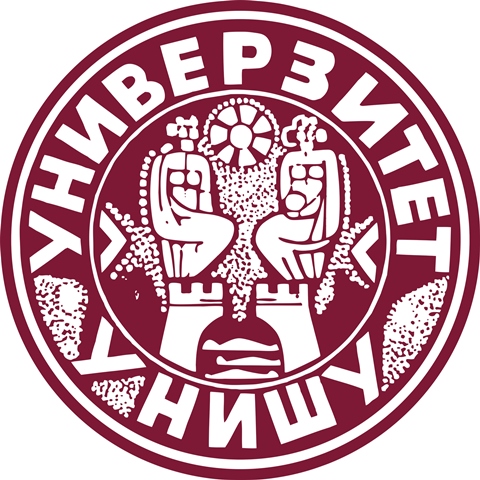 НАУЧНО-СТРУЧНОM ВЕЋУ ЗА ДРУШТВЕНО-ХУМАНИСТИЧКЕ НАУКЕП Р Е Д С Е Д Н И К У ИЗВЕШТАЈ КОМИСИЈE
О ИСПУЊЕНОСТИ УСЛОВА ЗА ОЦЕНУ И ОДБРАНУ ДОКТОРСКЕ ДИСЕРТАЦИЈЕПОДАЦИ О КАНДИДАТУПрезиме, име једног родитеља и имеДатум и место рођењаНазив и седиште установе/организације у којој је кандидат запосленРадно место Факултет на коме се брани докторска дисертацијаНазив студијског програма (за студенте докторских студија)Научна областНазив теме докторске дисертацијеРЕФЕРЕНЦЕ КАНДИДАТА1. Најмање један рад студента који је повезан са садржајем докторске дисертације, у којем је он први аутор, објављен је или прихваћен за објављивање у часопису са листе часописа категорисаних од стране министарства надлежног за науку.
(навeсти податке о научном раду, DOI број, категорију часописа)2. Рад објављен у часопису који издаје Универзитет у Нишу или факултет Универзитета у Нишу, у којем је првопотписани аутор.